						Student Health Services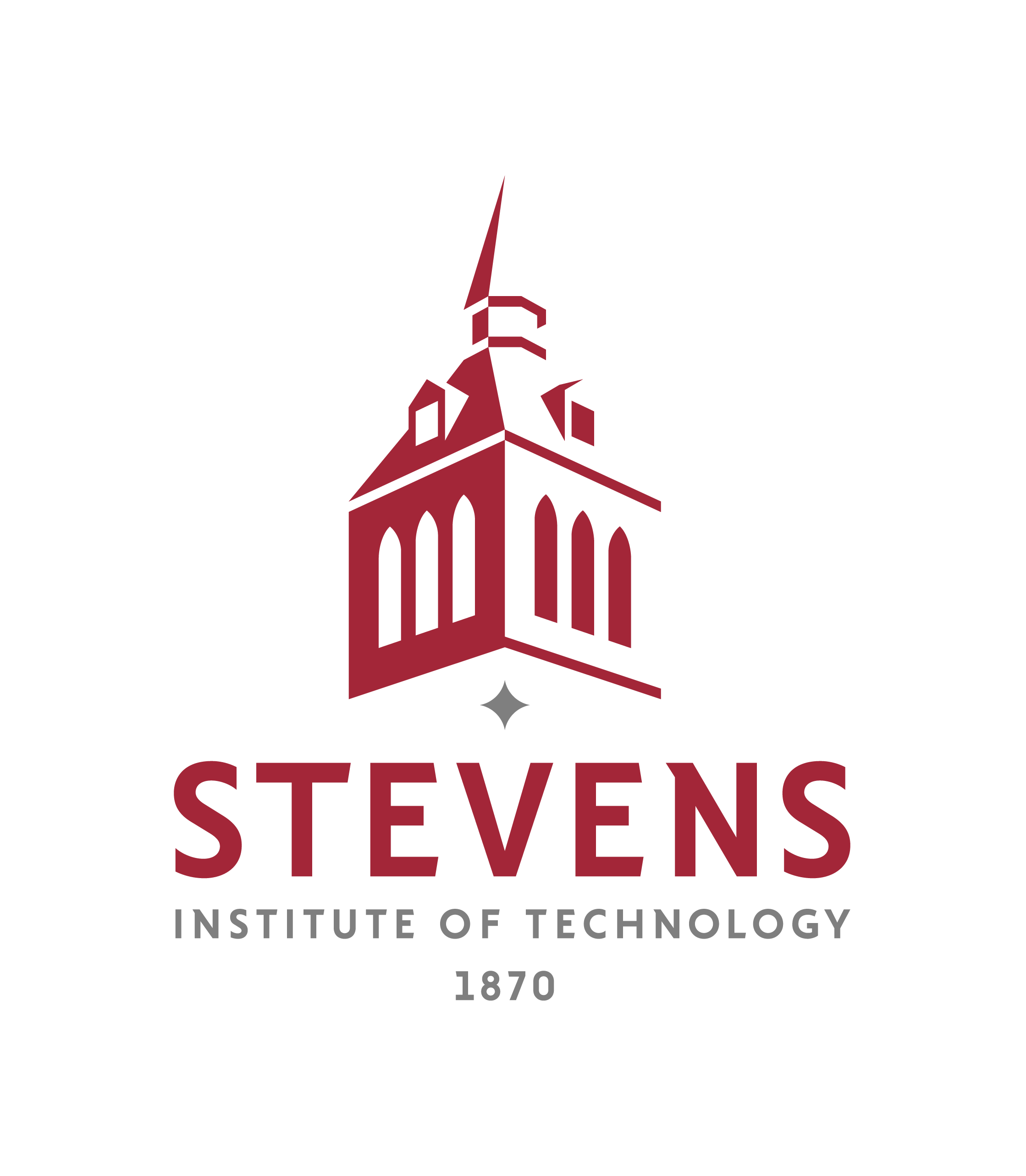 Wellness Center 1st Floor								Parental Consent Form for Medical Treatment of a MinorName of Parent/Legal Guardian ___________________________________________________________Address _________________________________________________________________________________Phone (mobile) _______________________________(home) ________________________________Email address ________________________________Statement of Consent and Release: In case of diagnostic procedure and treatment of illness and/or injuries, permission is herebygranted to treat the student named below at Student Health Services of Stevens Institute ofTechnology and to make necessary referrals to specialty healthcare providers and othercommunity facilities as indicated. It is understood that every effort will be made to contact the parent or guardian in case of a serious illness or if surgery is indicated.Signature______________________________________Date__________________________________________